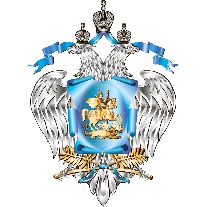 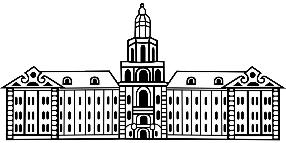 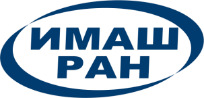 Министерство науки и высшего образования РФРоссийская академия наукОтделение энергетики, машиностроения, механики и процессов управленияФедеральное государственное бюджетноеучреждение наукиИнститут машиноведения им. А.А. БлагонравоваРоссийской академии наукРоссийский национальный комитет по теории машин и механизмовПРОГРАММАРоссийской научной конференции«Проблемы развития теории механизмов и машиноведения»,посвящённой 80-летию профессора А.Ф. КрайневаКонференция будет проходить 26 марта 2021 г. в онлайн формате в ZoomРегистрацияРегистрация участников конференции будет проводиться 26 марта 2021 г. с 10:00 до 11:00 утра.Для участия в конференции необходимо пройти по ссылке: https://us02web.zoom.us/j/84456324558?pwd=NldFMFN0YUdoMXpwZGgydmtTb1BOdz09 Идентификатор конференции: 844 5632 4558Код доступа: 344064 Требования к докладамПродолжительность докладов (включая ответы на вопросы докладчику): пленарного — до 10–15 мин. Иллюстративный материал к докладам представляется в электронном виде в форме слайдов (презентации).ОТКРЫТИЕ КОНФЕРЕНЦИИГаниев Р.Ф., академик РАН, научный руководитель ИМАШ РАН, г. Москва. Вступительное слово.Фомин В.М., академик РАН, научный руководитель Института теоретической и прикладной механики им. С.А. Христиановича СО РАН, г. Новосибирск. Приветствие слово открытия конференции (от Российского национального комитета по теории машин и механизмов).Глазунов В.А., д.т.н., проф., директор ИМАШ РАН. Краткое сообщение о деятельности Российского национального комитета по теории машин и механизмов в 2020 году. Выступающие:Прохорович Владимир Евгеньевич, д.т.н., проф., директор НИЦ УНИВЕРСИТЕТ ИТМО, доклад на тему: «Возможности применения сварки трением с перемешиванием изделий из алюминиевых сплавов».Зуев Михаил Александрович, к.т.н., зам. директора ООО «Центр Техформ», доклад на тему: «Оценка размеров грата при сварке полиэтиленовых труб встык нагретым инструментом». Пащенко Василий Николаевич, к.т.н., доцент калужского филиала МГТУ им. Н.Э. Баумана, доклад на тему: «Разработка научных основ создания манипуляционных механизмов совместного относительного манипулирования».Шохин Александр Евгеньевич, к.т.н., с.н.с. ИМАШ РАН, доклад на тему: «Резонансная настройка вибромашин с самосинхронизирующимися дебалансными вибровозбудителями».Алешин Александр Константинович, к.т.н., доцент, вед.н.с. ИМАШ РАН, доклад на тему: «Метод определения инерционных характеристик механизмов и деталей машин».Рашоян Гагик Володяевич, к.т.н., с.н.с. ИМАШ РАН, доклад на тему: «Структурный синтез и кинематический анализ новых l-координатных механизмов».Яцун Андрей Сергеевич, к.т.н., зав. лабораторией «Мехатроники и робототехники» Юго-западного государственного университета, г. Курск, доклад на тему: «Модели и алгоритмы управления движением экзоскелетной системы».Фомин Алексей Сергеевич, к.т.н., с.н.с. ИМАШ РАН, доклад на тему: «Разработка пространственных механизмов, образованных объединением кинематических цепей с разным типом наложенных связей».Борисов Вячеслав Александрович, к.т.н., н.с. ИМАШ РАН, доклад на тему: «Разработка МПС с гибкими звеньями».Киселев Сергей Валерьевич, соискатель ученой степени кандидата наук, доклад на тему: «Разработка и анализ складных механизмов параллельной структуры, обеспечивающих неограниченный угол поворота вокруг одной из осей.Петелин Даниил Викторович, аспирант, доклад на тему: «Применение устройств и способов трехмерной печати при создании механизмов параллельной структуры». Григорьев Владимир Александрович, аспирант Российского государственного университета им А.Н. Косыгина (Технологии. Дизайн. Искусство), на тему: «Исследование проектирование ремизоподъёмных механизмов скоростных ткацких машин».Эрастова Ксения Георгиевна, ассистент, аспирант кафедры РК-3 МГТУ им. Н. Э. Баумана, доклад на тему: «Экспериментальное определение эффективной рабочей зоны параллельного манипулятора». Носова Наталья Юрьевна, соискатель ученой степени кандидата наук, н.с. ИМАШ РАН, доклад на тему: «Разработка и исследование пространственных механизмов параллельной структуры с шарнирными параллелограммами с различным числом степеней свободы».Чернецов Роберт Александрович, аспирант ИМАШ РАН, соискатель ученой степени кандидата наук, доклад на тему: «Разработка и анализ механизмов, обеспечивающих постоянство точки ввода инструмента в рабочую зону, полученных на основе использования ременных и конических передач».Карпов Илья Анатольевич, аспирант МАДИ, доклад на тему: «Исследования механики конструкций тросовых дорожных ограждений при ударном взаимодействии с транспортным средством».Заключительное слово д.т.н., проф. В.А. Глазунова (ИМАШ РАН)ВремяМероприятие10:00 – 11:00Регистрация участников конференции11:00 – 13:00Открытие конференции, выступления докладчиков13:00 – 14:00Перерыв14:00 – 16:00Выступления докладчиков, закрытие конференции